Нагревательный кабель одножильный DEVIbasic 20S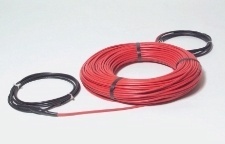 Применяют для систем защиты от снега и льда на открытых площадках, обогрева труб и грунта, обогрева в бетонных полах. Изготавливается как одножильный экранированный нагревательный кабель с экранированными холодными проводами с герметичными переходными муфтами.	Технические характеристики:• тип кабеля:                        	        одножильный экранированный• номинальное напряжение:           230 В~ и 400 В~• удельная мощность:                        18,3 Вт/м при 220/380 В                                                                  20 Вт/м при 230/400 В• диаметр:                                              5,8 мм• мин.диаметр изгиба:                        4 см• холодные концы:                              2 х 3 м, 1 х 1,5 мм2 + экран• экран	:                                                   медный, 16/32 х 0,3 мм• внутр./наружн. Изоляция:              РЕХ/PVC• макс. рабочая температура:          65°C• допуски на сопротивление:          +10%   ÷   -5%• допуски на длину:                            +2% +10 см ÷ -2% -10 см• сертифицирован:	                       УкрСЕПРО, ГОСТ Р, IEC 800, DEMKO,Ассортимент DEVIbasic 20Sна 230 В:Ассортимент DEVIbasic 20Sна 400 В:Код товараДлина,                      мМощность,                                     Вт при 220 / 230 ВСопротивление,         ОмЦена без НДС, грн.Цена с НДС,        грн.140F02609155 / 1803111 916,002 299,20140F021514240 / 2802032 112,002 534,40140F021618345 / 3601412 343,002 811,60140F021726480 / 5201022 487,002 984,40140F021832585 / 64082,72 571,003 085,20140F021939730 / 80066,12 998,003 597,60140F022053980 / 107049,43 885,004 662,00140F0221631155 / 1260424 498,005 397,60140F0222741340 / 146536,15 154,006 184,80140F0223911665 / 182029,16 186,007 423,20140F02241102025 / 221523,97 403,008 883,60140F02251312415 / 2640208 714,0010 456,80140F02261592900 / 317016,710 401,0012 481,20140F02271923525 / 385513,712 460,0014 952,00140F0228228346 / 3606314 387,0017 264,40Код товараДлина,                      мМощность, Вт                                               при 380 / 400 ВСопротивление,         ОмЦена без НДС, грн.Цена с НДС,        грн.140F 0229561000 / 1100144,43 978,004 773,60140F 0230691230 / 1375117,44 923,005 907,60140F 0231931660 / 185087,06 319,007 582,80140F 02321262350 / 255061,58 434,0010 120,80140F 02331582865 / 317550,410 453,0012 543,60140F 02341923465 / 385041,712 460,0014 952,00140F 02352294120 / 457535,114 430,0017 316,00